LINDEN HIGH SCHOOLBOYS VARSITY BOWLINGLinden High School Boys Varsity Bowling falls to Holly High School 23-7Saturday, January 6, 20182:00 PM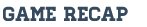 Naythin Walter 199 & 155Kyle Miller. 160 & 102Jackson Shelp. 128Hunter Moses. 276 & 139Ian McAlindon. 139 & 146Zach Horst. 1441st Baker game. 1492nd Baker game. 166